Alert: This is a G rated room intended for a General Audience including minors.  Offensive language is not permitted.Alert:  Welcome to  Nur Ul Quran International  Institute , For More Info About Our Courses Visit ***** www.nurulquran.com *****Nazimah02_NA: aameenNazimah04_NA_: v okNQ_Coordinator_AM: v okNur_R004_SS: subhanAllahNazimah02_NA: ji alhmdNQ_Coordinator_AM: alhumdulillahNazimah04_NA_: noNur_R007_TR: noNazimah02_NA: vok alhmshazia- Nur_R115_SA: noNazimah04_NA_: v ok AlhumdulillahNur_R007_TR: v okNazimah07_IF: ji-sisterustazaji-is-readyNQ_Coordinator_AM: ustazah ji is ready Nur_R056_HC: intentionNazimah02_NA: Allah sey duaNQ_Coordinator_AM: wi ameenNur_R110_FG: wswrwbNur_R056_HC: wswrwbNazimah04_NA_: jzk khairNazimah02_NA: jzk khairNur_R132_SA: wswrwbNur_R007_TR: wswrwbNur_MN62_Mominah: wswrwbNQ_Coordinator_AM: walaikum assalam wrwb 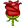 Nazimah02_NA: wswrwbSJ-01-EI: wswrwbNur_R004_SS: wa wrwbNN-IC030-FIRDAWS: wswrwbzarinaG1114: ws wr wbNN_SK004_Firdaws: wswrwbNazimah07_IF: wswrwb  Nazimah16_HT: was wr wbNazimah02_NA:   NN_MK026_Firdaws: labaikNur_R006_NM: attendance done?nur-r377-sr1: AsalmualykumNazimah02_NA: alhmdulillahNur_MN62_Mominah: labbaikNazimah07_IF: •.❀•.   Alhamdulillahi Binaimatihi Tatimusalaihaath ╔═══Bismillaahir-Rahmaanir-Rahim! Assalam u Alaikum Wr Wb════✿═~*  *~  ═✿═══  اھلاً وَ سھلًا مَرحباً  ╔═•.❀ Welcome toِ”Nurul Quran *DAURAE-QURAN-2015”•.❀•. ═That Path to Paradise & Enlighten your Worldly Life¸.•*´¨`*•.¸NQSJW_FA007_Saalihah: labbaik fasahat azhar Nazimah16_HT: LabbaikNQSJ-AI: LabbaikNN-IC030-FIRDAWS: LabbaikNur_R036_WG: LabbaikNur_R004_SS: labbaikNQ_Iffat Maqbool: pls take roll callNur_R056_HC: labbaikNQ_Iffat Maqbool: i m leavingNazimah02_NA: pls mark attedance with namesn-mb31-mominah: labbaik madeehaNUR_R082_FK: labbaikNur_R006_NM: N.Muhammad Labbaikramlah: labaikNur_R056_HC: is attendance over?Nazimah02_NA: Nabila Aamir .......labbaiknur-r377-sr1: labbaik I'm Sajida Rehman from OklahomaRahmahTQ_SS135_CAN: LabbikNazimah010_RA: LABBAIKNur_R110_FG: Labbaik...Farhat Abdul Ghaffarsam2712: which dua she was telling??Nur_R132_SA: shumaila arshad...labbaikNQ_Coordinator_AM: was wr wbNur_MN62_Mominah: wswrwbNQSJ-AI: w'salam wrwbnur-r377-sr1: w SalamNazimah010_RA: WSWRWBNur_R006_NM: وعليكمُ السلام ورحمةُ اللهِ وبركاتهNur_R0621_AY: ABEER YAKUB labbailNN_SK004_Firdaws:       wswrwb      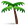 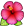 NN-IC030-FIRDAWS: wswrwbsameena: w salamzarinaG1114: ws wr wbNur_R007_TR: LabbaikSJ_CourseIncharge: wswrwbNur_R110_FG: waswrwb ustazah jiNazimah02_NA: wsrwrb  ustaza ji NUR_R082_FK: wswrwb dear ustazajiasmajaber: labaik Nur_R170_ASNazimah02_NA: jzk khairNQSJ14_FI037_Muslimah: wswrwbNur_R007_TR: wswrwbNazimah04_NA_: waalikumassalam wa rahmatullahi wa barakatuhuNazimah16_HT: mic freeNazima09_ST: wasalam wrwbNur_R183_RC: wswrbNQ_Coordinator_AM: playing admins plzn-mb31-mominah: wswrwbNazimah07_IF: .•*´¨`*•.¸ Now Attendance Session-Inshallah¸.•*´¨`*•.¸Nur_MN62_Mominah: mubina naz o45 labbaik      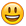 Nur_R006_NM: N.Muhammad..LabbaikNur_R007_TR: Labbaik LRahmahTQ_SS135_CAN: Ws Wr WbNazimah02_NA: labbaik.....Nabila AamirNur_R004_SS: labbaik-Shifa shaikh Nur_R004_SSNQSJW_Incharge_SN: labbaik..Saba NajeebNN_SK004_Firdaws:   Labbaik ...Sabiha....Nur 0024   n-mb31-mominah: madeeha labbaikNur_R029_EW: labbaikNur_R036_WG: Labbaik ......Waheeda GagrooNur_R011_HS: labbaikNQSJ-AI: Labbaik Aliyaasmajaber: labaik Nur_R170_ASNur_R056_HC: LabbaikNur_R029_EW: labbaik erum weldingwalaNazimah07_IF: iffath-syeda-LABBAIK  Nur_R062_AI: labbiknur_r165_sj: labaikNur_R0621_AY: ABEER YAKUB labbaik R069Nur_R038_SP: Labbaik........Sajida perveenNQSJ_NA: nadia ali labbaikNur_SC12_Muslimah: nur_R160_SC NUR_R082_FK: labbaik  fauzia khalid  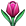 aliumersafa_2: labaik. sajidaghurria: nur-R167-EA shazia- Nur_R115_SA: labiak---1  shazia azharlavender_52: labbaikazraahmed: labbaik Nur_R107_FS: labbaikNur_R096_AU: labbaik aneela umerNQSJ_FQ: Labbaik ....... Farhana Aslam Nur_R110_FG: LabbaikNQSJ_SM016_Firdaws: labbaik  sameena: labaik sameenazahra95: fauzia Azizramlah: labbaikNur_R132_SA: shumaila arshad....labbaikNur_R_IK: iman khokhar labbaik Nur_R012_TF: Tasneem fatima labbaik  Nazimah04_NA_: Labbaik I didn,t got id in mail yet NasreenNQSJ14_FI037_Muslimah: labbaik fareeha iqbalsam2712: labbaikmunnaza15: labbaikNQSJ-AI: NN-R64-NA labaik skypeNur_R169_YK: ...1shazia- Nur_R115_SA: 1Nur_R183_RC: labbaik razia chaudhryNazimah20_MU: LABBAIK Maria UmerNur_ZK121_Muslimah: labbaikRukhshanda Aziz: LABBAIK    Nur_R004_SS: Alhumdullilah subhanAllahNazimah02_NA: jzk khair NQ_Iffat Maqbool: pls leave mic hen doneNQSJ_FQ: mic freeNur_R007_TR: jzkk Perveen-HFRS-MI-001: laNazimah04_NA_: I didn,t got idNazimah07_IF:   Attendance-inshallahnur-r377-sr1: Sajida Rehman ha aap ky list mainmunnaza15: Ulfshazia- Nur_R115_SA: aawrwbNN_MK026_Firdaws: labaikfbmhh: syeda rueena fareed labbaikghurria: LABAIK     NUR-R167-EANazimah02_NA: vok alhmdulillahnur-r377-sr1: plsz add kar laynnqdq2015_berlin: Assalamu Aalaikum warahmatullahi wabarakatuh uztaza ji we are here from Connecticut AlhamdulillahMParwana: parwana sardary labbaiknur-r377-sr1: jzkshazia- Nur_R115_SA:  from where can i buy the quran ustazah is teaching fromNur_MN62_Mominah: ameenNN_MK026_Firdaws: misbah kassem labaikNazimah02_NA: aameenNur_R036_WG: AameenNN-IC030-FIRDAWS: aameenghurria: aAMEENNazimah04_NA_: AameenNN-SK018-Mawa: it is online in PDF formNur_R056_HC: ameenNN-SK018-Mawa: Quransalam16: aameen NN-SK018-Mawa: turjuman ul QuranNQSJW_FA007_Saalihah: I enrolled tofay.Nazimah07_IF: ¸.•*´¨`*•.¸ *~* Welcome to “Dawrahe Quran 2015” ~*~ •❀• Day # 2 •❀• ~*~ shazia- Nur_R115_SA: yes but the musahaf paper form i want Nur_R010_SJ: labbaik sumera JeewaNur_MN62_Mominah: wswrwbNazimah04_NA_: waalikumassalam wa rahmatullahi wa barakatuhu  Nazimah02_NA: wswrwb Nur_R010_SJ: wswrwbNN-IC030-FIRDAWS: wswrwbshazia- Nur_R115_SA: wawrwbRukhshanda Aziz: WSWRWBNQSJW_FA007_Saalihah: wswrwb Nazimah16_HT: was wr wbNur_R007_TR: wswrwbNazimah20_MU: wswrwbNur_R132_SA: wswrwbNQSJ14_FI037_Muslimah: wswrwbNur_R107_FS: waswrwbNN-SK018-Mawa: wswrwbNur_R110_FG: waswrwbNur_R0621_AY: wrswrwb sis ateeqNQSJ-AI: w'salam wrwbNazimah02_NA: alhmdulillahNur_R036_WG: WswrwbNazimah07_IF: ¸.•*´¨`*•PleaseJoin-us-through-Conference Call: 605-562-3131 Access Code:867337#¸Biiznillah•*´¨`*•.¸Nur_R012_TF: wswrwbNazimah02_NA: wswrwb Nur_MN62_Mominah: wswrwbNQSJ-AI: w'salam wrwb fbmhh: waswrbNur_R010_SJ: wswrwbNur_R110_FG: waswrwbNur_R004_SS: walaikum sallam wrwbNur_R107_FS: waswrwbNN-SK018-Mawa: wswrwbNurN_SS052_Salsabeel: wswrwbNur_R029_EW: wswrwbNazima09_ST: waasalam wrwbNazimah04_NA_: waalikumassalam wa rahmatullahi wa barakatuhuRukhshanda Aziz: WSWRWBNN-IC030-FIRDAWS: wswrwbNur_R0621_AY: wswrwb sister AteeqNur_R036_WG: WswrwbNN-SK018-Mawa: smNazimah07_IF: •*´¨`*•.PleaseJoin-us-through¸Skype: nurulquran.institute-Biiznillah•*´¨`*•.¸Nur_R056_HC: wswrwbNur_R012_TF: wswrwb  nur-r377-sr1: w Salamshazia- Nur_R115_SA: wawrwbNur_R007_TR:  wswrwb Nazimah02_NA: i wish aap could hear us NUR_R082_FK: wswrwbNur_AM031_Mawa: smSJ_CourseIncharge: wswrwb  Nazimah07_IF: •*´¨`*•.PleaseJoin-us-through-WizIQ: http://www.wiziq.com/online-class/2829062-nq-dawrahequran-Biiznillah•*´¨`*•.¸NQSJ-AI: Labaik_Nayab skypeNQSJ_FQ: ═✿═  You may also Join Live Through Skype  :  ID  is nurulquran.institute  ═✿═NQSJ-AI: labaik-sharoon skypeazraahmed: vb Nazimah02_NA: beshakNQSJ-AI: labaik - Maha skypeNur_R012_TF: Alhamdulillah shazia- Nur_R115_SA: the quran avaliable at stall by ustazah how can i by it?NQSJ_FQ: ¸.•*´¨`*• Please Join us through Conference Call: 605-562-3131 Access Code:867337# •*´¨`*•.¸Nazimah02_NA: alhmdulillahramlah: background noise/Nur_R126_ZA: labbaik zarina asiframlah: people talkingRukhshanda Aziz: ALHMDLILLAHmommna: kia kal ki class ki recording ha ya nahiNur_R007_TR: ALHAMDULILLAHazraahmed: vb NN-SK018-Mawa: v okNazimah07_IF: jiwehave-all-recordings-alhamdullillahNQSJ-AI: v ok sis Nur_MN62_Mominah: okNur_R007_TR: JI V OK ALHMDNur_R107_FS: mm,,.SamreenShaikh: aNur_R056_HC: jiSamreenShaikh: Asalaam O Alikumghurria: LABBAIKNur_MN62_Mominah: wswrwbkulsum_6: Allahhumma labbaik labbaikRukhshanda Aziz: ALHMDNur_R0621_AY: Allahhumma labbaik labbaikjahedabhayla: aswrwbSamreenShaikh: where in NurulQuran.com will the recordings be?kulsum_6: Please give us the tel no for recordingsNur_R012_TF: Alhamdulillah Nazimah04_NA_: LabbaikNur_R004_SS: walaikum sallam wrwb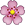 Nur_MN62_Mominah: wswrwbNur_R036_WG: WswrwbNN-IC030-FIRDAWS: wswrwbNazimah20_MU: wswrwbNQSJW_FA007_Saalihah: wswrwb Nur_R012_TF: wswrwb  RkpF_NR185_Muslimah: wswrwbfbmhh: waswrbjahedabhayla: wswrwbghurria: WSWRWBNur_R0621_AY: wswrwbNazimah02_NA: wswrwb dear ustaza jin-mb31-mominah: wswrwbNazimah04_NA_: waalikumassalam wa rahmatullahi wa barakatuhu    kulsum_6: WasawrbRukhshanda Aziz: WSWRWBsam2712: wswrwbNur_R007_TR: wswrwb  saimaooo: wawebNazimah16_HT: was wr wbNQ_Coordinator_YK: wswrwbNur_R183_RC: wswrbNazima09_ST: wasalamw rwb  Nur_R107_FS: waswrwbmommna: WAWRWBgul21733: Labbaik from GulrezNur_MN62_Mominah: alhmnqdq2015_berlin: walaikum salaam wrwbNazimah02_NA: alhmdlillahNazimah04_NA_: SAWNur_R183_RC: alhNur_R012_TF: Alhamdulillah  RahmahTQ_SS135_CAN: Wa Ws Wbsameena: alhumdullilaNUR_R082_FK: wswrw dear ustazajiNur_R007_TR: sawNazimah02_NA: alhamdulillahNQSJW_FA007_Saalihah: Alhumdulillah Nur_R0621_AY: Alhamdulillahvadbar119: sumrana Basith labbaikNur_R038_SP: wswrwbNur_R004_SS: I wish we were live in front of u Ustazah jiNN_MA027_EDEN: labbaikSamreenShaikh: this is my first time on paltalk..just want to make sure that you can't hear any sounds from my end?Nazimah16_HT: AlhamdulillahNur_R004_SS: no sounds inshaAllahNur_R183_RC: no sisNQSJW_FA007_Saalihah: no we can't hear samreen shaikh Nazimah02_NA: no sister samreen we cant hear any soundNQSJ_FQ: jee we cant as aap dont have any micSamreenShaikh: Jazak AllagNur_R004_SS: trueNazimah20_MU: Sister Samreen - no unless aap have mic. Which ustazah jee has so no voices from aap's endSamreenShaikh: AllahNazimah02_NA: aameen wa iyyakiNur_R012_TF: In shaa Allah Nazimah010_RA: JI ALHMDLILLAHSJ_RK021_Firdaws: asawrwb dear ustaza ji   jzk khairkulsum_6: JazakAllah khairunNur_R007_TR: ji ustaza jiNazimah02_NA: ji jzk khair dear ustaza jiSJ_RK021_Firdaws: MASHA ALLAHnqdq2015_berlin: ustaza ji we are in masjidNazimah04_NA_: jzk khair ustazah ji  fbmhh: jiNazimah16_HT: jiNur_R004_SS: jiSJ_RK021_Firdaws: JINur_MN62_Mominah: jiNUR_R082_FK: jinur_r165_sj: jiNazimah04_NA_: jiRukhshanda Aziz: JINur_R110_FG: Ji pleaseNur_R0621_AY: jiNur_R036_WG: gNur_R007_TR: ji zaroorsam2712:  jiNur_R012_TF: jiNur_R0621_AY: pucheyNur_R126_ZA: jiNazimah02_NA: ji plsNur_R029_EW: jinqdq2015_berlin: in a class alhamdulillahNur_R056_HC: jishazia- Nur_R115_SA: the quran avaliable at stall by ustazah how can i by itNazimah04_NA_: ji nur-r377-sr1: yesNur_R012_TF: jiNur_R007_TR: jiNur_R110_FG: jiNUR_R082_FK: jiNazimah04_NA_: jiNur_R038_SP: jiNur_R0621_AY: jinur-r377-sr1: JiNQSJW_FA007_Saalihah: jishazia- Nur_R115_SA: jiNur_R038_SP: jiNUR_R082_FK: jiNur_R012_TF: Alhamdulillah NN-SK018-Mawa: jiNur_R007_TR: jishazia- Nur_R115_SA: jiNur_R183_RC: jiNur_R126_ZA: jiNur_R0621_AY: jiNQSJ14_FI037_Muslimah: jiasmajaber: jiNur_R004_SS: AlhumdullilahNur_R012_TF: jiNur_R038_SP: jinur-r377-sr1: Jisalmas_15: ji haanNQSJW_FA007_Saalihah: ji Nazimah04_NA_: ji Alhumdulillahasmajaber: jisalmazahoor73: jiNur_R007_TR: jiNur_R183_RC: jiNur_R012_TF: jiNN-SK018-Mawa: jishazia- Nur_R115_SA: noNUR_R082_FK: ji asmajaber: jiNur_R0621_AY: jiNur_R012_TF: jiNur_R038_SP: noNQSJ14_FI037_Muslimah: jiNazimah04_NA_: Jin-mb31-mominah: ji inshahAllahshazia- Nur_R115_SA: jiNN-SK018-Mawa: jiNur_R036_WG: jiasmajaber: jiNN-SK018-Mawa: noNQSJ14_FI037_Muslimah: jiNUR_R082_FK: jiNur_R038_SP: jishazia- Nur_R115_SA: love quran dawarahNur_R0621_AY: jiNN-SK018-Mawa: jisalmazahoor73: ji inshallahNur_R012_TF: more than that with quraan zahra95: jiNur_R126_ZA: us se zyada Alhmshazia- Nur_R115_SA: allah kay liyahNQ_Coordinator_FB: AlhamdulilahNN-SK018-Mawa: More than what I was for CollegeNazimah02_NA: way moew than that alhmdulillahn-mb31-mominah: showernur-r377-sr1: I love  dur a QuranNazimah02_NA: more*shazia- Nur_R115_SA: Allah mugh say razi ho jaayNazimah02_NA: aameenNur_R0621_AY: third question kya tha?Nur_R012_TF: Allah  ki baat sunne , samajhne amal karneNur_R038_SP: Quran parna or sunana main buhat faraq hakulsum_6: SubhanAllah bahut thush hun Allah s..t aur khareeb hone ke liye aap se sunne ke liyeNur_R0621_AY: jzk nur-r377-sr1: Jighurria: AIK BAR PHIR APNE KO BADALNE  KA MOQA MIL RAHA HEYNur_R107_FS: 3 wasquran k ilm ko amal me laiNur_R007_TR: Allah ki raza kay leyeNazimah16_HT: saach hainur_r165_sj: taqwa hasil karna chata haaNazimah02_NA: kia mei ney is ilm ko amal mein dhalney ki niat ki?NQSJ14_FI037_Muslimah: apni islaah k liye aur apne as pas logo ki b IANazimah02_NA: 3rd questionNN-SK018-Mawa: gNN-IC030-FIRDAWS: AlhumdolillahNQSJ14_FI037_Muslimah: jiNur_R126_ZA: ji Alhmsalmazahoor73: yesNur_R012_TF: Alhamdulillah hi Rabbil aalameen NUR_R082_FK: Allah SWT KI KITAAB KO SAMAJHNE KE LIYE AUR US PAR AMAL KARNE KE LIYEshazia- Nur_R115_SA: ji alhamdulillahNur_R007_TR: ji alhmdNazimah04_NA_: Ji Alhumdulillah iramshad_1: voise is braking admin jzk shazia- Nur_R115_SA: v oksalmazahoor73: ji alhmkulsum_6: Han ji bahut der lagtha haiNazimah02_NA: vok sistershazia- Nur_R115_SA:  plz re logNur_R126_ZA: v okNur_R012_TF: v ok Alhamdulillah NN-SK018-Mawa: SubhanAllahiramshad_1: no Nazimah04_NA_: v ok dear sister plz relogNur_R007_TR: v ok alhmdNQ_Coordinator_FB: v ok alhamdulilahsam2712: v okshazia- Nur_R115_SA: sis iran relogNur_R012_TF: Allah hu akbar kabeera shazia- Nur_R115_SA: iramNN-SK018-Mawa: jiiramshad_1: no Nur_R0621_AY: wal hamdulillahi katheerasam2712: thanks for reminding all these precious questnsNur_R126_ZA: AlhmNur_R004_SS: so trueiramshad_1: i will restart again in sha Allah Nur_R007_TR: alhmdsameena: alhumNur_R012_TF: Ma shaa Allah salmazahoor73: so truekulsum_6: Main itni khush hoon Quran sunne keliyeNur_R007_TR: subhanallahNN-SK018-Mawa: Alhamdulillahshazia- Nur_R115_SA: alhamdulilah may with Allah taufeeq i am able to go through this khair and get all of this khair ameenNazimah02_NA: alhmdulillahNazimah04_NA_: Alhumdulillahshazia- Nur_R115_SA: ameennNN-SK018-Mawa: SubhanAllahNur_R0621_AY: please write hadith if someone cankulsum_6: Subhaan-AllahNur_R012_TF: As sameyul aleemNN-SK018-Mawa: gNur_R007_TR: jiNur_R056_HC: truesalmazahoor73: gkulsum_6: Sibghtul-AllahNur_R183_RC: gNur_R126_ZA: beshakNazimah04_NA_: beshakNur_R012_TF: Alhamdulillah Nur_R036_WG: gNur_R007_TR: beshakNN-SK018-Mawa: SubhanAllahsalmazahoor73: beshakNazimah04_NA_: subhana Allahkulsum_6: Ar-Rahmaan ar-RaheemNQ_Coordinator_AM: ameenNur_R007_TR: subhanallahzarinaG1114: AlhamNazimah04_NA_: AameenNur_MN62_Mominah: allah ka shukar heNQ_Coordinator_AM: alhumduillahNN-SK018-Mawa: jiramlah: AameenSanmas: aslamolakiumNazimah02_NA: ameenNur_R007_TR: jiSanmas: ustaza jiNQ_Coordinator_AM: was wr wbNN-SK018-Mawa: jikulsum_6: Very trueSanmas: ussi Allah ne ye ustaza di hi   smNN-SK018-Mawa: So trueNazimah02_NA: trueshazia- Nur_R115_SA: sashazia- Nur_R115_SA: truekulsum_6: jiNN-SK018-Mawa: jiNazimah04_NA_: jiNN-SK018-Mawa: SuhanAlahNQ_Coordinator_AM: Allaho AkbarNur_R036_WG: subhaanAllahkulsum_6: YakheenunNQSJ14_FI037_Muslimah: bilkulNazimah24_SP: Rabbir Hamhuma Kama Rabbayani Sagheera Nur_R126_ZA: bilkul sahihNQSJ14_FI037_Muslimah: ameemNur_MN62_Mominah: ameenNN-IC030-FIRDAWS: aameenNN-SK018-Mawa: jiNazimah04_NA_: AameenNur_R036_WG: gNur_R126_ZA: AameenSamreenShaikh: AmeenSanmas: mashaALlah.Nur_R183_RC: gNQ_Coordinator_AM: subhanAllahshazia- Nur_R115_SA: the quran avaliable at stall by ustazah how can i by it on line plz guideNur_R056_HC: jiNazimah04_NA_: Mashaa Allahsam2712: thts so true....NN-SK018-Mawa: Jiramlah: SUBHAN ALLAHSanmas: LahoreNazimah02_NA: alhmdulillahkulsum_6:  Jaz kAllahSanmas: alhamdulillahkulsum_6: Subhan Allah warna hum kahan hoteNN-SK018-Mawa: InshAllahnur-r377-sr1: inshallahbipav: insha allahnqdq2015_berlin: jinur-r377-sr1: JiNN-IC030-FIRDAWS: jiNur_MN62_Mominah: muje bhe pasand henur-r377-sr1: JiNur_R007_TR: jiRahmahHD_SA010_CA: yes  Iremember my  1rst  dawrah quran  in my life --2010 and then  Nur_R0621_AY: ji abhi kaar rahe hai ... it's raining here in new YorkRahmahHD_SA010_CA: sabeeluljajjanaah 2010NQSJ-AI: Nur_R101_HG Labbaik skypeNN_UA037_Firdaws: is vb for everyone? RahmahHD_SA010_CA: and then nurun alnur subhanAllahNN_SK004_Firdaws:  bilkul sahiNur_MN62_Mominah: v okNazimah02_NA: vok alhmdulillahNQSJ_FQ: 4 me it is SJ-01-EI: v ok?kulsum_6: Kassaibin minas Samaaei Nazimah04_NA_: In Shaa Allahvadbar119: Today ustazah jI I smelled the rainNur_R007_TR: no vbNN_UA037_Firdaws: let me relog vadbar119: I love itNN-IC030-FIRDAWS: Alhumdolillah okK_RA079: asa v is breaking nqdq2015_berlin: vokNazimah02_NA: vok dear sistersRS760: v okNN_SK004_Firdaws: vokSanmas: vol up pleaseNur_R007_TR: v ok alhNur_nn45_mominha: ji alhamNazimah02_NA: aap can use headphonesNQ_Coordinator_AM: subhanAllahNur_R0621_AY: ji dekha hai alhmdsameena: v bNazimah02_NA: subhanAllahNur_MN62_Mominah: subhanallahNazimah04_NA_: Subhana AllahNQSJ14_FI037_Muslimah: SubhanAllahNazima09_ST: subhan AllahNur_R007_TR: subhanallahNur_MN62_Mominah: alhmNur_R038_SP: subhanAllahNur_R126_ZA: subhanAllahvadbar119: termolinevadbar119: Is the purple stonenur-r377-sr1: rightnur-r377-sr1: and so trueNN_SK004_Firdaws: sahiNur_R007_TR: truenur-r377-sr1: JiNazimah04_NA_: jiNur_R007_TR: jiNur_R0621_AY: ji trueNazimah04_NA_: ji In sha Allahnur-r377-sr1: JiNazimah07_IF: ¸.•*´¨`*•.¸ Dear Sister’s  Kindly Focus in Class & Take Notes …… Jzk Allah Khair   .•*´¨`*•.¸RS760: truekulsum_6: very truegul21733: so truekhanbk123: alhmd...Nur_MN62_Mominah: truNur_R183_RC: very trueNQ_Coordinator_AM: ameenNazimah02_NA: aameenNur_MN62_Mominah: ameenshazia- Nur_R115_SA: jiNazimah02_NA: subhanAllahshazia- Nur_R115_SA: trueshazia- Nur_R115_SA: we had sound probgul21733: ji bilkulNazimah02_NA: in sha Allahshazia- Nur_R115_SA: sa thats what i was thinking too we r being tested Nur_R007_TR: Allah hu Akberkulsum_6: That means har mushkil ko badar hai samjhen shazia- Nur_R115_SA: Allah u akbarNQSJ14_IS007_Saalihah: Assalamualikum wrwb, is ustaza Ji not on Mixlr?Nur_MN62_Mominah: wswrwbshazia- Nur_R115_SA: wawrNur_R007_TR: wswrwbkulsum_6: jiNur_R0621_AY: 1Nur_R038_SP: 1shazia- Nur_R115_SA: saNur_R036_WG: 1Nur_MN62_Mominah:   shazia- Nur_R115_SA: trueNazimah02_NA: trueNQSJ_FQ: Join us Through WizIq: http://www.wiziq.com/online-class/2829062-nq-dawrahequranNQSJ_FQ: ¸.•*´¨`*• Please Join us through Conference Call: 605-562-3131 Access Code:867337# •*´¨`*•.¸NQSJ_FQ: ═✿═  You may also Join Live Through Skype  :  ID  is nurulquran.institute  ═✿═nasreen1963: jiNur_R056_HC: Allah o Akbarkulsum_6: hidayat aur doosri kaun cheez nahi milti?Nur_R0621_AY: allah ki mohabbatkulsum_6: JzkNur_MN62_Mominah: jiNN-IC030-FIRDAWS: sawkulsum_6: wah wah Nazimah24_SP: ~*~*~ Jannat & Duniya is For Momin    ~*~*~Nur_R126_ZA:         ji sahihNQ_Coordinator_AM: subhan Allahkhanbk123:  insh...NQ_Coordinator_AM: insha Allahmohsinah_3: which para is this plzesra19: insha AllahNur_R007_TR: inshallahramlah: nvsameena: 1st not yet startNN-IC030-FIRDAWS: Para 1....IntroductionNur_R0621_AY: it's just introduction to daura e quranNazimah20_MU: v ok  alhamdullillahmohsinah_3: ok Jazak Allah khrNQ_Coordinator_AM: ameenNur_MN62_Mominah: jiNur_R038_SP: jiNUR_R082_FK: JInur-r377-sr1: so trueNQ_Coordinator_AM: smNur_R0621_AY: smmnur-r377-sr1: Jikulsum_6: sahi haiNur_R007_TR: jiNur_R0621_AY: aswrwb sister Amina    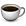 mohsinah_3: wswrwbNQ_Coordinator_AM: walaikum assalam wrwb nur-r377-sr1: JiNur_R056_HC: jiRKPF_TC016_Hafizah:    aswrwb   NQ_Coordinator_AM: subhanALlahNur_MN62_Mominah: wswrwbnur-r377-sr1: JiNQ_Coordinator_AM: was wr wb NUR_R082_FK: VBNur_MN62_Mominah: in sha allahnur-r377-sr1: inshallahNur_R056_HC: SubhannalahNazimah02_NA: in sha AllahNur_R0621_AY: subhanALLAHNur_nn45_mominha: inshaa allahNur_R148_FI: what was the second thingNUR_R082_FK: IN SHA ALLAHNazimah04_NA_: ji Insha AllahNQ_Coordinator_AM: tilawat o tarteel...2NQSJ_FQ: •.❀•  Dear Sister’s  Kindly Focus & Take Notes …… Jzk Khair   •.❀•fbmhh: tilawat and tarteelNazimah16_HT: 2.Tilawat ki tarteebNur_R148_FI: jzkNazimah24_SP: 1> Iman & Honor Nazimah24_SP: 2Tilaawat & TarteelNur_R0621_AY: Tilawat and tarteelkulsum_6: insh-AllahNazimah24_SP: 3. Tazakkur & TadabburNazimah24_SP: 4. Sunege & amal karegeramlah: 3Nur_MN62_Mominah: in sha allahNur_R0621_AY: ji smmmNur_R0621_AY: i used to do thisNur_R0621_AY: :)Nur_R148_FI: me alsobipav: insha allahNazimah02_NA: ma sha Allah NQ_Coordinator_AM: smmNur_R0621_AY: smmmNQ_Coordinator_AM: subhanAllahNN-IC030-FIRDAWS: Sm...MAshallahNazimah24_SP: Ma Sha Allah Laa haula Wala Quwwata Illah Billah SJ-01-EI: ji mashaAllahkulsum_6: Aap aur mubalighaNazimah04_NA_: Mashaa AllahNazimah24_SP: 5. Tableegh & TabgheenNazimah24_SP: Paighaam ko aam karna he kulsum_6: uske liye koi din rakhiye milnaNur_R0621_AY: :)RS760: ramzan me quran ko apna sathi banay ge InshaaAllahNur_R0621_AY: In Shaa ALLAHNur_R0621_AY: smmFarzanadugan: farzanarubyzaf_58:   Nur_MN62_Mominah: in sha allahNazimah02_NA: in sha AllahNur_R007_TR: aameenNazimah02_NA: aameenNur_MN62_Mominah: ameenNur_R183_RC: AMEENzarinaG1114: Aameenkulsum_6: AameenNN_SN014_Eden: aameen Nazimah010_RA: AAMEENFarzanadugan: inshallahNur_R126_ZA:  AameenNur_R183_RC: alhNur_R126_ZA: AlhmNUR_R082_FK: NVNazimah02_NA: vok alhmdulillahSJ-01-EI: v ok alhmdNQSJ_FQ: v okNQSJ_FQ: plz relogNur_R007_TR: ji inshNQSJ_FQ: ═✿═  You may also Join Live Through Skype  :  ID  is nurulquran.institute  ═✿═NQSJ_FQ: ¸.•*´¨`*• Please Join us through Conference Call: 605-562-3131 Access Code:867337# •*´¨`*•.¸SJ-01-EI: ji ia Nazimah02_NA: ji in sha AllahNur_R007_TR: ji achan-mb31-mominah: ji inshahAllahNur_R183_RC: truNQSJ_FQ: Join us Through WizIq: http://www.wiziq.com/online-class/2829062-nq-dawrahequranbipav: I want to change my lifeNur_R007_TR: ji achaSJ-01-EI: ia NQ_Coordinator_YK: inshaa AllahNur_R007_TR: inshNazimah02_NA: ji thats what we are planning in sha AllahNN_SN014_Eden: in shaa AllahSJ_RK021_Firdaws: IANur_R007_TR: ji inshNazimah04_NA_: ji In Sha AllahSJ-01-EI: We want to change ourlives according to what Allah wants from us, we want to please Allah swt IANQ_Coordinator_AM:   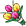 Nur_MN62_Mominah: ameenNQSJ-AI:  AameenNazimah02_NA:  'aameenSJ_RK021_Firdaws: AMEENesra19: ameenNur_R007_TR: aameennur_r165_sj: ameenbipav: ameenRS760: Ameenaaamsaadat_1: ameenjahedabhayla: aameenNur_R012_TF: AameenNN-SK018-Mawa: aameenNUR_R082_FK: aMEENUR_R082_FK: ameenNazima09_ST:   •❀• Now Tilawat Surah Fatiha •❀•  ~*~  ═✿═ NQSJ_FQ: *~ Dear sisters kindly focus on Tilawat , Jzk khair *~*~Nur_MN62_Mominah: ameenNazimah02_NA: aameenNN_SN014_Eden: aameenRahmahTQ_SS534_AZ: AameenNazima09_ST: aameenjahedabhayla: aameenNazimah16_HT: Aameenaaamsaadat_1: AMEENbipav: jiNur_R0621_AY: AameenNur_R007_TR: aameenNazimah07_IF: ¸.•*´¨`*•.¸ NOW- LIVE-DAURAE-QURAN-JUZ1--bIIZNILLAH-¸.•*´¨`*•.¸aaamsaadat_1: AMEENNazimah02_NA: aameenNN_SN014_Eden: aameen summa aameennur-r377-sr1: AmeenRahmahTQ_SS534_AZ: Aameennur_r165_sj: ameenesra19: ameenjahedabhayla: aameenNN_MA027_EDEN: ameenNur_BS17_Mominah: ameenNur_R0621_AY: AameenNur_R0621_AY: nvNQSJ_FQ: v okNQSJ_FQ: alhmdNazimah16_HT: v ok AlhNur_R012_TF: v okNur_R0621_AY: v bNQSJ_FQ: plz relogNQ2013_CourseIncharge_AT: Vok Alhumdolilah Nur_R0621_AY: ji v came backZSK95: vb Nur_MN62_Mominah: ameenNazimah02_NA: aameenRahmahTQ_SS534_AZ: AameenNur_R012_TF: Aameen jahedabhayla: aameenbipav: ameenNQ_Coordinator_AM: v okZSK95: ji alh vok NQ2013_CourseIncharge_AT: Theek tha Nazimah02_NA: vok NN_MA027_EDEN: vokghurria: ALHNur_R0621_AY: v breakingNN_MK026_Firdaws: vokiNur_MN62_Mominah: v okNazimah20_MU: v okNQ_Coordinator_AM: alhumdulillahNazimah16_HT: v was goodNQ2013_CourseIncharge_AT: Alhumdolillah goodNQSJ14_IS007_Saalihah: Ji AlhumdulillahNur_R012_TF: v okriffat47: okNazimah02_NA: alhmdulillahNur_R062_AI: ji alh it was goodNQSJ-AI: v ok Alhumdulilahaneera: okNN_UT025_Eden: alhamdulillahNN_SN014_Eden: ji alhmd okNur_R107_FS: voknqdq2015_berlin: alhamdulillah voksameena: today alhum v goodNazimah 13_SS: v verygood alhmNur_R007_TR: v ok alhmdRKPF_TC016_Hafizah:  vokNN_MK026_Firdaws: AlhamdulilahNur_R056_HC: alhNur_R126_ZA: Alhm v okGulnazQ: ok bipav: thikkhanbk123:   alhmdbandi_1: it was goodNQ_Coordinator_YK: Alhmohsinah_3: jee theekZehraB1: thikazraahmed: vb areejazeem: going good.  alhamdulliah NN_SN014_Eden: aameenNazimah02_NA: aameensam2712: voksofiabasit_1: AlhamdulilahNazimah20_MU: Juz 1 - Surah Al-FatehaNazimah20_MU: Ibadat ki rooh = ShukrNazimah20_MU: Ibadat isteanat mei badle; tu bande ka Rabb se talluqNazimah20_MU: Alhamdullillah - Rabb se talluq jurta haiNazimah20_MU: Sab tafakkur se azaad - Rabb se talluq jurte hiNazimah20_MU: Shukar zindagi ko meetha karta haiNazimah20_MU: Quran ka aaghaz Allah SWT ki tareef seNazimah20_MU: Ayah 1-3 - Rabb ka tarrufNazimah20_MU: Ummat-e Wasat ka pehla kaam = Alhamdullillahi Rabbil Aalameen. tareef, maroobiyat sirf Allah seNazimah20_MU: "We are proud to be MUSLIMS"Nazimah20_MU: Allah se talluq aik qom ko ummat banata haiNazimah20_MU: Ummat = insan ko hum-khayal banata haiNazimah20_MU: Muslims ko qom nahi, ummat ban-na maqsood haiNazimah20_MU: "From each Juz, separate the ayahs relevant to word UMMAH"Nazimah20_MU: مَـٰلِكِ يَوۡمِ ٱلدِّينِ Nazimah20_MU: Rabb hamare maalik hain! Shukar ka muqaam hai ke insaf Allah ke haath mei ho ga qayamat ka dinNazimah20_MU: إِيَّاكَ نَعۡبُدُ وَإِيَّاكَ نَسۡتَعِينُ  = MENazimah20_MU: Bandagi mei hurriyyat hai! Hum Rabb ke, sab hamareNazimah20_MU: Ibadat ke 3 rang = wordhip, submission, slavery - JEMS of todayNazimah20_MU: worship*Nazimah20_MU: Kiya mei Allah ki bandi hoon?Nazimah20_MU: Ibadat karti hoon?Nazimah20_MU: ibadat ke teeno rang khud pe rakh ke check karein - HOMEWORKNazimah20_MU: Iss ayah mei ijtamaiyyat ka rang hai. aa'budu nahi, na'budu = community / ummatNazimah20_MU: Muhaasba;Nazimah20_MU: Meri aankhein kis ki bandagi karti hain?Nazimah20_MU: Mere kaan Rabb ke bande hain?Nazimah20_MU: Meri zubaan ko bandag ke kitne number milein ge?Nazimah20_MU: Kiya mera dil Allah ka hai?Nazimah20_MU: ٱهۡدِنَا ٱلصِّرَٲطَ ٱلۡمُسۡتَقِيمَ Nazimah20_MU: Gunah shuru mei maza dete hain, baad mei nahi. Naiki shuru mei mushkil, phir asaanNazimah20_MU: Kissi aik bandi ko kal saath Daurae Quran se jorein - HOMEWORKNazimah20_MU: sURAH fATEHA = bANDE AUR rABB KE BEECH KALAAMNazimah20_MU: صِرَٲطَ ٱلَّذِينَ أَنۡعَمۡتَ عَلَيۡهِمۡNazimah20_MU: Hidayat ke safar mei taiz chalein = LeadersNazimah20_MU: Aahista chalein tu sab se peeche rahein geNazimah20_MU: Aik baar Siraat-e Mustaqeem pe charh jayein - kabhie pohanch hi jayein geNazimah20_MU: zindagi guzaarne ka wo tareeqa ke sab musalman har jaga chaa jayeinNazimah20_MU: Aik baar Siraat-e Mustaqeem pe charh jayein - kabhie pohanch hi jayein geNazimah20_MU: zindagi guzaarne ka wo tareeqa ke sab musalman har jaga chaa jayein- kabhie pohanch hi jayein geNazimah20_MU: zindagi guzaarne ka wo tareeqa ke sab musalman har jaga chaa jayeinNazimah20_MU: "Time for pondering"Nazimah20_MU: Aameen Ya Rabbul AalameenNazimah16_HT: was wr wbAlert: (PS) Your text messages are currently disabled in this room.Nazima09_ST: ~~~~~~~~~ Break for 15 mins ~~~~~~~~Nazimah20_MU: ***Break for 15 mins*** - USA est time: 10:10 am to 10:25 am, UK time: 5:10 pm to 5:25 pmNN-SK018-Mawa: .NQSJ-AI:   Nazima09_ST: wsalam wrwbNur_MN62_Mominah: wswrwbNur_009_FA: wswrwbNQSJ-AI: w'salam wrwbNazimah16_HT: echoNazimah20_MU: echoNQ_Coordinator_FB: ws wr wbNN-IC030-FIRDAWS: wswrwbNN-SK018-Mawa: wswrwbNur_R126_ZA:  wswrwbkhanbk123: wswrwbNur_R148_FI: wswrwbshazia- Nur_R115_SA: wawrNazimah16_HT: was wr wnNazimah02_NA: wswrwbNur_R012_TF: wswrwbSJ_RK021_Firdaws:  WSWRWBNN-SK018-Mawa: Alhumdulillahshazia- Nur_R115_SA: alhamdulillahNur_BS17_Mominah: wswrbNQSJ-AI: w'salam wrwbNur_R012_TF: Alhamdulillah NN-SK018-Mawa: buhut achaNazimah16_HT: Alhamdulillahkhanbk123: alhmdNazimah02_NA: alhmdulillah Nur_R126_ZA: AlhmNN-IC030-FIRDAWS: Alhumdolillahkulsum_6: subhan-AllahRS760: boht achajahedabhayla: alhmdolillhaNQSJ-AI: refreshed AlhumdulillahNur_R0621_AY: wswrwbNur_MN62_Mominah: aj dil khush ho gya heNur_R007_TR: wswrwbBint K_1: Alhumdulillah NN-SK018-Mawa: Ramadan ramadanNur_R0621_AY: soooooo goodnur_r165_sj: ji alhamdullilahaaneera: v nice alhamdolillah NQSJ_NA: ALhamdolillahNur_R183_RC: alhmNazimah02_NA: buhat khubsuratNur_BS17_Mominah: alhamdulillahNN-SK018-Mawa: batyshakNur_R0621_AY: AlhamdulillahNUR_R082_FK: Alhmvadbar119: bohotNur_R007_TR: ji alhmdNur_R0621_AY: jiesra19: waswrwbNQSJ-AI: trueNur_MN62_Mominah: jiNur_R183_RC: jivadbar119: alhamdulillahNur_R0621_AY: different anglesNur_R148_FI: jiNur_R012_TF: ji bilkul NN-SK018-Mawa: ji All the timeNN_UT025_Eden: beshakNQSJ-AI: newNN_SN014_Eden: alhamdulillah ji trueinnaa: gsam2712: AlhumdulillahNUR_R082_FK: jinasreen1963: jiNazimah02_NA: ji trueNur_R007_TR: ji inshNazimah02_NA: in sha Allahsam2712: in sha AllahNazimah16_HT: jzk khairnur-r377-sr1: inshallahNazimah02_NA: jzk khairshazia- Nur_R115_SA: jinur-r377-sr1: jzkjahedabhayla: jzkkNur_R126_ZA: jzkk   Nur_R012_TF: In shaa Allah NQSJ_NA: wswrwbNN-IC030-FIRDAWS: In shaa AllahNQSJ-AI: jiNazimah16_HT: was wr wbNur_R012_TF: wswrwb khanbk123: wswrwbNur_009_FA: wswrwbNazimah02_NA: wswrwbNazimah20_MU: wswrwbNQSJ-AI: w'salam wrwbNN-IC030-FIRDAWS: jzk khairan kaseerashazia- Nur_R115_SA: break timejahedabhayla: wswrwbNazimah20_MU: v ok alhamdullillahkhanbk123: alhmdkulsum_6: Worship Submission slavery are gemsNazima09_ST: *`*   Ramadan Courses 2015 with registration Links " *` http://www.nurulquran.com/RAMADAN1436/ramadan2015.php *Alert: Nazimah16_HT unreddotted by: Nazimah16_HTAlert: An admin left the room: Nazimah24_SPAlert: An admin joined the room: Nazimah24_SPNazima09_ST: ¸.•*´¨`*•.Join class Via WizIq: http://www.wiziq.com/online-class/2829062-nq-dawrahequran¸.•*´¨`*•.Nazima09_ST: skype: nurulquran.institute ¸.•*´¨`*•.Nazima09_ST: ~*~ Join us Live Through wizIQ: http://www.wiziq.com/online-class/2829062-nq-dawrahequranNazima09_ST: *`*   Ramadan Courses 2015 with registration Links " *` http://www.nurulquran.com/RAMADAN1436/ramadan2015.php *qatalyare: السلام عليكم ورحمة الله وبركاته‬‎Nur_R126_ZA: wswrwbnqdq2015_berlin: Nur_R071_IM present today and yesterday.nqdq2015_berlin: Irum Mumtaz listening here onsite Berlin Connecticutnqdq2015_berlin: Irum Mumtaz listening here onsite Berlin ConnecticutNazima09_ST: ¸.•*´¨`*•.¸ Dawrahe quran Urdu 1st replay..3:00pm-6:00pm -8:00pm-11:00pm UK¸.•*´¨`*•.Lqmb 437 Uzma Javed: !!!!!!!!!!!!!Alhumdulillah e Benamatehi TattiMussaleHaat!!!!!!!!!!!!NUR_R130_GH: LNGyasmeenbanu: aasalamualaikum, when is the replay of this session in usa?NQSJ-AI: 3pm estNQSJ-AI: .•*´¨`*•.¸ Dawrahe quran Urdu 1st replay..3:00pm-6:00pm -8:00pm-11:00pm UK¸.•*´¨`*•.yasmeenbanu: alhumdulilah, thankuNQSJW_FN012_Mohsinah: Nur_R014_FNNazima09_ST: .•*´¨`*•.¸ Dawrahe quran Urdu 1st replay..3:00pm-6:00pm,,Us/EAS -8:00pm-11:00pm UK¸.•*´¨`*•.Nur_R038_SP: LabbaikNur_R036_WG: LabbaikNur_MN62_Mominah: labbaikNazimah02_NA: labbaikNQSJW_FN012_Mohsinah: labbaikNN-IC030-FIRDAWS: LabbaikNur_R126_ZA: LabbaikNazimah16_HT: LabbaikNur_R010_SJ: labbaikSJ_RK021_Firdaws: LABAIKNur_009_FA: LABBAIKNQSJ14_AF013_Muslimah: LabbaikNQSJ_FQ: mic freeNN_SN014_Eden: labbaikjahedabhayla: labbaikNur_R007_TR: LabbaikNN_UT025_Eden: labbaikNur_R132_SA: labbaikkhanbk123:  labbaik.....................Lqmb 437 Uzma Javed: LabbaikNN-SK018-Mawa: labbaikNur_009_FA: LABBAIKghurria: LABBAIKNur_MN62_Mominah: wswrwbNazimah02_NA: wswrwbkhanbk123: wswrwbNN_SN014_Eden: wswrwbsameena: w salamNN_UT025_Eden: wswrwbNN-SK018-Mawa: wswrwbmunnaza15: labaikNN-IC030-FIRDAWS: wswrwbghurria: WSWRWBNazimah16_HT: was wr wbNQ_Coordinator_YK: wswrwbsp2014: wswrwbNur_R126_ZA: wswrwbNur_R036_WG: WswrwbNQ_Coordinator_RKM: wswrwb Nur_R007_TR: wswrwbNur_R010_SJ: wswrwbSJ_RK021_Firdaws: WSWRWB DEAR USTAZA JINN-SK018-Mawa: jiNQSJ14_AF013_Muslimah: wswrwbNQ_Coordinator_RKM: jiNQSJ_FQ: jeeNur_MN62_Mominah: jiNazimah02_NA: ji alhmNazima09_ST: WSWRWBNQ_Coordinator_AM:  ji v okghurria: ALHNQSJ14_AF013_Muslimah: jiNQ_Coordinator_RKM: alhamNQSJ_FQ: alhmdsameena: ji alhumSJ-01-EI: wswrwbNN-SK018-Mawa: AlhumdulillahNur_R036_WG: jiyasmeenbanu: yesNQ_Coordinator_YK: AlhNQ_Coordinator_RKM: vokNN_SN014_Eden: v okNazima09_ST: ALHAMDULILLAHSJ-01-EI: ji alhmdkhanbk123: alhmdNur_R126_ZA: ji AlhmSJ_RK021_Firdaws: JI ALH VOKNQSJ14_AF013_Muslimah: clear haiNQSJW_FN012_Mohsinah: JiNur_R010_SJ: v k alhamdulillahRahmahTQ_SS135_CAN:      Wa Ws Wbgul21733: wswrwbbandi_1: yes it is clearbipav: olaikom assalamNazimah16_HT: Alhamdulillah v goodNur_R007_TR: v alhmdNur_R0621_AY: wswrwbNN-SK018-Mawa: wswrwbNazimah02_NA: wswrwbNur_MN62_Mominah: wswrwbNur_R036_WG: WswrwbAlert: NQSJ_FQ reddotted by: NQSJ_FQNur_R126_ZA: wswrwbbipav: labbaikghurria: WSWRWBNQSJW_FN012_Mohsinah: WswrwbNN-IC030-FIRDAWS: wswrwbjahedabhayla: wswrwbSJ-01-EI: wswrwbNazima09_ST: wswrwbNazimah16_HT: waswrwbSJ_RK021_Firdaws: WSWRWBNur_R007_TR: wswrwbnur_r165_sj: wsrbSJ_RK021_Firdaws: IANazimah20_MU: *** Recipe of the day ***Nazimah20_MU: Nawees - Drink78629: TELL ME WHAT U EAT AND I WILL TELL U WHAT U RNQ_Coordinator_AM: nabeedhNazimah16_HT: 2NQ_Coordinator_AM: نبیذNN-SK018-Mawa: 7 Ajwa datesNazimah20_MU: 7 ajwa datesNazimah20_MU: 60 gramsNazimah20_MU: 2 other datesNazimah20_MU: Water - 16 ouncesNN-SK018-Mawa: 2 of the maajool or any other datesAlert: Nazimah20_MU reddotted by: NQSJ_FQAlert: Nazimah20_MU unreddotted by: NQSJ_FQNazimah20_MU: Leave mixed over night . Blend and drink. Can leave in fridge for 2 to 3 days.Nazimah20_MU: Gets rid of ; acidity, rids of metabolic wastes, makes digestion better, memory sharper, Spleen/tilli and liver and throat and chest and prostrate - helps with it allNazimah20_MU: source of energy, mental clarityNazimah20_MU: Next SessionNazimah20_MU: Ummat = hamza meem meem - root wordNazimah20_MU: Jaisi maa, waisi ummatNazimah20_MU: 124 words from same rootNazimah20_MU: Juz 1 AYAHS relevant to ummNazimah20_MU: Surah Baqarah, 78Nazimah20_MU: Mei Quran ko kitna samajhti hoon? nahi samajhte tu ummiNazimah20_MU: أَمَانِىَّ - Kitaab samajh na aaye tu deen khawahishaat hi reh jaata haiNazimah20_MU: unparh - 1st juz ka nisfNazimah20_MU: 2 - Surah Baqarah, 124Nazimah20_MU: إِمَامً۬اNazimah20_MU: imamat nasab ki waja se nahi miltiNazimah20_MU: 3- Surah Baqarah, ???Alert: An admin left the room: SJ-01-EINazimah20_MU: 128**Nazimah20_MU: 4- Surah Baqarah, 134Alert: An admin joined the room: SJ-01-EINazimah20_MU: zaati amal hi kaam aayein geNazimah20_MU: 5- Surah Baqarah, 141Nazimah20_MU: Nasab kaam nahi aayein ge, amal kaam aayein geNazimah16_HT: رَبَّنَا وَاجْعَلْنَا مُسْلِمَيْنِ لَكَ وَمِن ذُرِّيَّتِنَا أُمَّةً مُّسْلِمَةً لَّكَ وَأَرِنَا مَنَاسِكَنَا وَتُبْ عَلَيْنَآ إِنَّكَ أَنتَ التَّوَّابُ الرَّحِيمُ[البقرة :128]Alert: (PS) Your text messages are currently disabled in this room.Nazimah16_HT: رَبَّنَا وَاجْعَلْنَا مُسْلِمَيْنِ لَكَ وَمِن ذُرِّيَّتِنَا أُمَّةً مُّسْلِمَةً لَّكَ وَأَرِنَا مَنَاسِكَنَا وَتُبْ عَلَيْنَآ إِنَّكَ أَنتَ التَّوَّابُ الرَّحِيمُ[البقرة :128]Nur_MN62_Mominah: ameenAlert: Your last text message was not sent because it contained line feed characters or excess spaces.sameena: ameenNQ_Coordinator_FB: aameenbipav: ameenNur_R010_SJ: aameenNur_R007_TR: aameenNazimah16_HT: رَبَّنَا وَاجْعَلْنَا مُسْلِمَيْنِ لَكَ وَمِن ذُرِّيَّتِنَا أُمَّةً مُّسْلِمَةً لَّكَ وَأَرِنَا مَنَاسِكَنَا وَتُبْ عَلَيْنَآ إِنَّكَ أَنتَ التَّوَّابُ الرَّحِيمُNazimah20_MU: plz block text - not working for meAlert: An admin left the room: Nazimah24_SPAlert: Nazimah20_MU reddotted by: NQSJ_FQAlert: Nazimah20_MU unreddotted by: NQSJ_FQAlert: An admin joined the room: Nazimah24_SPAlert: NQSJ_FQ unreddotted by: NQ_Coordinator_FBNazimah20_MU: Madni Surah - 2nd in Quran. Longest SurahNazimah20_MU: Hijrat-e Madina ke baad kiNazimah20_MU: Nbai SAW ne aik ummat ban ke jeena sikhaya, usski hurdles Surah Baqarah mei Nazimah20_MU: Insaniyat se dushmani nahi karni. Dushmani kafir se nahi, kufr se haiNazimah20_MU: 1000 ehkamaat in Surah BaqarahNazimah20_MU: fehm ke liye inqalab ka jazba chahiye hota haiNazimah20_MU: Sunnat ke begair Quran samajh nahi aataNazimah20_MU: Quran Allah SWT ka kalaam haiNazimah20_MU: Nazool ke liye Arab chuna gaya ke tab sab super powers se azaad thaNazimah20_MU: nazriyat o afkaat se paak rakhna tha. saaf dil qom thi lekin ilm se doori thiAlert: nur-r377-sr1 hand was lowered by Nazima09_STAlert: nur-r377-sr1 hand was lowered by Nazimah02_NANazimah20_MU: har buraayii thi inn mei - hidayat nahi thiNazimah20_MU: Kitaab se doori ne bura bana diya tha innko, ذَٲلِكَ ٱلۡڪِتَـٰبُ لَا رَيۡبَ‌ۛ فِيهِ‌ۛ Kitaab khul gayiiNazimah20_MU: Rahzan rahbar o imaam ban gayeNazimah20_MU: Ayah 1` Haroof-e MuqattuaatNazimah20_MU: Ayah 2 - Highlight; ذَٲلِكَ ٱلۡڪِتَـٰبُ لَا رَيۡبَ‌ۛ فِيهِ‌ۛ Nazimah20_MU: Highlight Do's in pink, Don'ts in yellow and Reminders in GreenNazimah20_MU: Ayah 1-5 - Kamyaabi ka nuskhaNazimah20_MU: هُدً۬ى لِّلۡمُتَّقِينَ - Quran sab parhte hian lekin hidayat usse hi milti hai jo khud ko badalna chaaheNazimah20_MU: Goal is to gain knowledge of this world to help in deenNazimah20_MU: Ayah 6 onwardsNazimah20_MU: 6-7 - Kafir giroh ka tazkaraNazimah20_MU: Kafir = Allah ki naimatoan ko paa ke na-shukri karne waalaNazimah20_MU: Ayah 8-20 ; Hidayat ke aetbaar se 3rd giroh - na kafir na MuslimsNazimah20_MU: Iman Billah, Imaan bil-Rasool, Imaan Bil-Akhirah - ye teeno laazmi hain for a MUSLIMNazimah20_MU: Munafiq ko masla - Rasool se haiNazimah20_MU: Highlight - Munafiq ki alamaatNazimah20_MU: Dil ki 3 qismein; zinda, murda aur beemaar dilNazimah16_HT: أََللّهُمَّ طَهِّرْ قَلْبِىْ مِنَ النِّفَاقِ وَ عَمَلِىْ مِنَ الرِّيَاءِ، وَ لِسَانِىْ مِنَ الْكَذِبِ، وَ عَيْنِىْ مِنَ الْخِيَانَةِ، فَإِنَّكَ تَعْلَمُ خَائِنَةَ الْاَعْيُنِ وَمَا تُخْفِىْAlert: (PS) Your text messages are currently disabled in this room.Alert: Nazimah16_HT reddotted by: Nazimah16_HTAlert: Nazimah16_HT unreddotted by: Nazimah16_HTNazimah16_HT: اے اللہ ! میرے دل کو نفاق سے ، میرے عمل کو ریا و نمود سے، میری زبان کوجھوٹ سے اور میری آنکھ کو خیانت سے پاک کر دے، بےشک تو آنکھوں کی خیانت اورسینوں کے چھپے ہوئے راز جانتا ہے۔Nazimah16_HT: أََللّهُمَّ طَهِّرْ قَلْبِىْ مِنَ النِّفَاقِ وَ عَمَلِىْ مِنَ الرِّيَاءِ، وَ لِسَانِىْ مِنَ الْكَذِبِ، وَ عَيْنِىْ مِنَ الْخِيَانَةِ، فَإِنَّكَ تَعْلَمُ خَائِنَةَ الْاَعْيُنِ وَمَا تُخْفِىْNazimah20_MU: Momin ka dil sahi; zinda, hoshyaar, tarap waala, dardmand, reham wala, logoan ki hidayat ka harees, Rabb ki yaad se sust nahi, talluq billah mazboot, duayein maangne waala, lazy nahiNazimah16_HT: O Allah! Purify my heart from hypocrisy and my actions from showing off (riya) and my tongue from lying and my eyes from treachery. Indeed You know the treachery of the eyes and what is hidden in the chests.Nazimah20_MU: Beemaar dil; shakk, be-chaini, depressionNazimah20_MU: Murda dil; Kafir ka dilNazimah20_MU: Highlight - Ayah 11 - وَإِذَا قِيلَ لَهُمۡ لَا تُفۡسِدُواْ فِى ٱلۡأَرۡضِ قَالُوٓاْ إِنَّمَا نَحۡنُ مُصۡلِحُونَ  - Islaah ke nama pe fasaadNazimah20_MU: 13 - HIGHLIGHT; قَالُوٓاْ أَنُؤۡمِنُ كَمَآ ءَامَنَ ٱلسُّفَهَآءُ‌ۗ Nazimah16_HT: v?Alert:  Welcome to  Nur Ul Quran International  Institute , For More Info About Our Courses Visit ***** www.nurulquran.com *****Alert: Red-dot text is enabled - Text chat is restricted for any member that has a red-dot.Nazimah20_MU: 17-20Alert: Nazimah16_HT unreddotted by: Nazimah16_HTNazimah20_MU: Koshish karte jayein. Na kissi ko munafiq kahein na khud ko. logoan ko jorna hai, torna nahiNazimah20_MU: Ayah 21 onwardsAlert:  Welcome to  Nur Ul Quran International  Institute , For More Info About Our Courses Visit ***** www.nurulquran.com ****Alert: Red-dot text is enabled - Text chat is restricted for any member that has a red-dot.Nazimah20_MU: Ayah 23-24Alert:  Welcome to  Nur Ul Quran International  Institute , For More Info About Our Courses Visit ***** www.nurulquran.com *****Alert: Red-dot text is enabled - Text chat is restricted for any member that has a red-dot.Nazimah20_MU: 1400+ saal puraani Kitaab - aik zer zabar nahi badli. Jo Kitaab khoobsurat, usske ehkamaat aur nizaam khoobsurat!Nazimah20_MU: Ayah 25Nazimah20_MU: choti si duniya, hameshgi ki akhirat وَهُمۡ فِيهَا خَـٰلِدُونَ Nazimah20_MU: Ayah 26Nazimah20_MU: Quran sun-ne waaloan ke 2 rawayye; kuch ka peghaam pe nazar, kuch ye chor ke idher udher ki baatein lete hainNazimah20_MU: Ayah 26-27 - Faasiq ka tazkara = openly rebelliousNazimah20_MU: Ayah 28Nazimah20_MU: Alhamdullilah se baat shuru hui aur yaha poocha; كَيۡفَ تَكۡفُرُونَ بِٱللَّهِ Nazimah20_MU: Ayah 29 - Apni naimatoan ki list banayein!Nazimah20_MU: Ayah 30 onwards - Duniya ke pehle insan ki kahaani!Nazimah20_MU: till 34Nazimah20_MU: Allah ki baat maani tu Jannat, akar gaye tu jahannumNazimah20_MU: Ayah 35 onwardsNazimah20_MU: Tree was a symbol of haraamNazimah20_MU: 38Nazimah20_MU: hidayat ke liye tarapna pare gaNazimah20_MU: Ayah 39Nazimah20_MU: Quran mei 9 times Adam a.s aur Iblees ka qissaNazimah20_MU: Amal = Gunah kar ke akarna nahi, tawbah karni haiAlert: An admin joined the room: NQ_Coordinator_RKMAlert: NQ_Coordinator_RKM unreddotted by: NQ_Coordinator_RKMAlert: Nazimah24_SP unreddotted by: Nazimah24_SPNazimah24_SP: v ?NQ_Coordinator_RKM: **** Kindly open mushaf and read the same ayahs*******NQ_Coordinator_RKM: vokNQ_Coordinator_RKM: **** Kindly open mushaf and read the same ayahs******* AlBaqarah ayah 18 nowNQ_Coordinator_RKM: AlBaqarah ayah 30 nowAlert: Nur_R011_HS hand was lowered by NQSJ_FQAlert: NQ_Coordinator_FB removed all handsNazimah20_MU: AlhamdullillahNazimah20_MU: very goodNazimah16_HT: AlhamdulillahAlert: (PS) Your text messages are currently disabled in this room.Nazimah20_MU: Covered today : Surah Al - Fateha, Surah Al-Baqarah 1-39Nazimah20_MU: jeeNazimah20_MU: 1NQ_Coordinator_RKM: 1Alert: Nazimah16_HT unreddotted by: Nazimah16_HTNazimah16_HT: 1NN_MK026_Firdaws: 1nasreen1963: 1NN-IC030-FIRDAWS: 1NQ_Coordinator_AM: 1NQSJ14_AF013_Muslimah: 1ranafatima_1: 1Nur_R056_HC: 1NQ_Coordinator_FB: 1NN_UT025_Eden: 1Nur_R126_ZA: 1NQSJW_NS005_Muslimah: 1nasreen1963: 1ghurria: 1innaa: 1NQSJ14_AU006_Haafizah: 1NUR_R082_FK: 1aisha_973: 1NQ_Coordinator_RKM: wswrwbkhanbk123: 1Nazimah20_MU: wswrwbNur_R183_RC: 1nasreen1963: 1Nazimah010_RA: 1nur_r165_sj: 1NQSJ-AI: Jazzakalalh khair Ustazah jeenasreen1963: 1Nazimah16_HT: was wr wbSJ-01-EI: wswrwbNN_SN014_Eden: Walaikum Assalam Wr Wb Dear Ustaza Ji  Raheela123: 1NQ_Coordinator_FB: ws wr wbNN_UT025_Eden: wswrwbmjkhurram_1: ws wr wbNur_R148_FI: wswrwbNN-IC030-FIRDAWS: wswrwbnasreen1963: 1Nur_R004_SS: walaikum sallam wrwbNur_009_FA: jzkfarzana_25: 1Raheela123: 1khanbk123: vbRahmahTQ_SS135_CAN: 1Nazima09_ST: wsalamw rwbPerveen-HFRS-MI-001: 1umme_iman: waswrwbNazimah20_MU: v b ustazah jeeNur_009_FA: wswrwbNur_R011_HS: 1NN-IC030-FIRDAWS: vbNur_R007_TR: wswrwb  NQ_Coordinator_RKM: vbNN_SN014_Eden: Jazakallahu khair  samia124: jzkAllah khairGulnazQ: when its going to repeatNazimah16_HT: v bNur_R056_HC: vbNur_R183_RC: wswrbsameena: 1aneera: zabardast alhamdolillah Nazimah04_NA_: 1NQSJ14_AF013_Muslimah: Jzk Allah KhairanUstazaJiiNur_R011_HS: 1Nazima09_ST: vbsameena: jazk khanbk123: vb o lotNur_R148_FI: vbnasreen1963: voice breakinNN_UT025_Eden: vbiman06: 1Nazimah20_MU: v bmjkhurram_1: voice breaking a lotsam2712: ws wr wbramlah: vbnqdq2015_berlin: nqdq2015_berlin: Ustaza ji please say a few words for our class in ConnecticutRahmahTQ_SS135_CAN: Ws wr wbNur_009_FA: vbreakingNur_R110_FG: So beutiful Ma shaa Allah, what would be the scene onsite amazingbipav: jzkallah khairNur_R011_HS: jazakallah khairnasreen1963: voice breakingNN_MK026_Firdaws: jazaakillah khairan kaseera. .uztazaa jinqdq2015_berlin: vbNazimah04_NA_: vbNur_R183_RC: vbNN_MK026_Firdaws: vbsam2712: vbumme_iman: vbnasreen1963: vbNur_R004_SS: v breakingNN_SN014_Eden: vb a lotNQ_Coordinator_FB: vbabdullah7866: vbNur_R011_HS: replay kab hai phir seNur_R056_HC: vb alotnasreen1963: vbsalmazahoor73: vbNur_009_FA: ustazah ji voice break horahi heyabdullah7866: vbNur_R126_ZA: VB A LOTabdullah7866: vbbipav: jzk. allah khairsam2712: vbGulnazQ: voice is cuttingNur_R0621_AY: vb Nur_R007_TR: very beautifulramlah: vbmarooch2014:   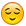 NQ_Coordinator_RKM: cant understandinnaa: very bad voicenasreen1963: voice breaking!NQSJW_ZA027_Saalihah: v  bsony12_2: can't hearNur_R007_TR: vbsam2712: vbNN_MK026_Firdaws: vbNur_R011_HS: replay kab haiNur_R148_FI: v ok alhmdnasreen1963: v okbandi_1: 1.   Nur_R153_SAabdullah7866: v oksam2712: vok nowNQSJ_FQ: okNUR_R130_GH: nvNur_R007_TR: v ok alhmdNur_R004_SS: Alhumdullilah v ok nowkhanbk123: alhmdnur_r165_sj: 3 o clockabdullah7866: alhamdolillahabdullah7866: vbNQSJ_FQ: same again nasreen1963: vbbbbbagainnur_r165_sj: 3 pmNur_R126_ZA: JZKK USTAZAH JI    samia124: v pNur_MN62_Mominah: muje bohat acha laga dobara mera sabak rewais ho gya he masha allahNazimah20_MU: Mic incharge please take micNQ_Coordinator_FB: replay inshaaAllah 3:00pm estAlert: NQ_Iffat Maqbool reddotted by: Nazimah20_MUinnaa: awaz kharab heiNur_R126_ZA: vb a lotttttAlert: An admin left the room: NQ_Iffat MaqboolGulnazQ: no vnasreen1963: nvNazimah20_MU: mic freeNur_MN62_Mominah: nvNazimah16_HT: please waitnasreen1963: nvinnaa: nvNQ_Coordinator_FB: mic freenasreen1963: nvNur_R011_HS: Jazakumullah khairan kaseeranasreen1963: nvNur_R004_SS: JazakAllah khair dear Ustazah ji , Ateeq and all adminsmarooch2014: once again that beautiful feeling of ramadhan having started is with us...jzk to you all xxxNQ_Coordinator_FB: wait plsNQ2013_CourseIncharge_AT: Jzk khairan katheeraaa Ustaza ji Nazimah20_MU: wswrwbNQ2013_CourseIncharge_AT: Alhumdolillah NN_SN014_Eden: Walaikum Assalam Wr WbNQ_Coordinator_RKM: wswrwbNQ_Coordinator_FB: ws wr wbNur_R007_TR: jzk khair wa ahsanul jaza ustaza jiNur_MN62_Mominah: wswrwbNur_R056_HC: wswrwbNQSJW_NS005_Muslimah: wswrwbsp2014: wswrwbNUR_R130_GH: WSWRWBNazimah16_HT: was wr wbkhanbk123: wswrwbNN-IC030-FIRDAWS: wswrwbNur_R148_FI: wswrwbNQ2013_CourseIncharge_AT: wswrwb Rukhshanda Aziz: WSWRWBNQ_Coordinator_FB:  jzkwahsanuljazaNur_R004_SS: walaikum sallam wrwbmjkhurram_1: ws wr wbNazimah16_HT: AlhamdulilahNur_009_FA:       Nur_R004_SS: jiNur_R007_TR: wswrwbsameena: w salamNazimah04_NA_: waalikumassalam wa rahmatullahi wa barakatuhu  Nur_R011_HS: was wrwbNQ_Coordinator_RKM: ji alhmNazimah16_HT: AlhamdulillahNQ_Coordinator_FB: AlhamdulilahNQSJW_NS005_Muslimah: ji Alhdnmirza: Quran ko khamosee say Sunday pleasenasreen1963: wswrwbNN-IC030-FIRDAWS: AlhumdolillahNur_R007_TR: ji alhmdGulnazQ: ws wr wbaisha_973: WalaikumAsalam wr wbNQ_Coordinator_RKM: sub tareef Allah swt kanur_r165_sj: alhamdullilahakhanbk123: innsh....NN_SN014_Eden: In Shaa AllahNur_MN62_Mominah: in sha allahnasreen1963: alhamdulilahRahmahTQ_SS135_CAN: Ws Wr Wbnur_r165_sj: jiNur_R056_HC: inshaNur_R007_TR: ji inshallahNazimah20_MU: Alhamdullillah Ustazah jee session - voice was goodNur_009_FA: sahiNQ_Coordinator_RKM: jinur_r165_sj: bilkulNQ_Coordinator_RKM: trueNQSJ_FQ: Dawrah e Quran Time table : http://www.nq-international.com/wp-content/uploads/2015/06/ramadan-timetable-for-website.pdfnasreen1963: jiNazimah04_NA_: jiNN-IC030-FIRDAWS: very trueaisha_973: by sshakNur_R056_HC: trueNur_R007_TR: ji bohut zadaNur_009_FA: sahiaisha_973: trueNur_R126_ZA: bilkul sahihAlert: An admin joined the room: NQ_Iffat Maqboolnasreen1963: go bless herbandi_1: Alhumdulilah! I am given one more opportunity to feel our Creator near me.Nur_R004_SS: trueNQ_Coordinator_RKM: jiNur_R007_TR: ji beshakNazimah04_NA_: ji v truebipav: trueNur_R126_ZA: very truekhanbk123: alhmdNur_R148_FI: jiNur_R007_TR: alhmdNQSJ-AI: ji trueNur_009_FA: jiNur_R007_TR: jikhanbk123: insh....Nazimah04_NA_: indeedNur_R0621_AY: wswrwbaisha_973: ji subhanAllahNur_R056_HC: peace ful feelingNur_R0621_AY: ji truesam2712: trueNur_R007_TR: ji alhmdNur_R126_ZA: beshakNazimah20_MU: trueNur_R056_HC: alhNQSJ_FQ: For more information: http://www.nurulquran.com/RAMADAN1436/ramadan2015.phpNazimah04_NA_: AlhumdulillahNur_R148_FI: jiNur_009_FA: jzk ustazha ji       Nur_R004_SS: so trueNur_R007_TR: ji Nur_009_FA: sahiNazimah20_MU: so trueNQSJ-AI: ji trueNazimah04_NA_: jiNN-IC030-FIRDAWS: ji bilkulsp2014: jiNur_R007_TR: alhmdNQSJW_NS005_Muslimah: JI TRUENazimah04_NA_: ji v ture the same hereNur_009_FA: sahiNQSJ_FQ: Dawrah e Quran Time table Link : For more information: http://www.nurulquran.com/RAMADAN1436/ramadan2015.phpNur_R148_FI: aameenNur_MN62_Mominah: ameenNur_R148_FI: aameenNazimah04_NA_: AameenNazimah16_HT: AameenNQ_Coordinator_RKM: aameenNur_R007_TR: aameennur_r165_sj: ya time bohath asha haaaisha_973:  jzk ustazha ji         Nur_R056_HC: AmeenNN_SN014_Eden: AameenNur_R126_ZA: Aameen thumma Aameenaisha_973: Amen suma AmeenNN_SN014_Eden: AameenRukhshanda Aziz: AAmeenNur_009_FA: dil say dua niklti hameesha ustazah k leayNur_R007_TR: aameenbandi_1: we need more people like her in our ummahNur_R010_SJ: aameenNN-IC030-FIRDAWS: aameensony12_2: aameenNur_MN62_Mominah: ameenNur_R148_FI: jilearn_quran2010: AameenNur_R007_TR: jinur_r165_sj: amennur_r165_sj: openNur_R126_ZA: yes very trueNN-IC030-FIRDAWS: openingNur_009_FA: openingNur_R056_HC: alhumdulilahNur_R148_FI: alhamdNN-IC030-FIRDAWS: AlhumdolillahNQSJW_FA007_Saalihah: allah ki tareef Rukhshanda Aziz: shukarNur_R010_SJ: alhamdulillahsp2014: Alhadkhanbk123: shukrNazimah04_NA_: AlhumdulillahNur_R056_HC: jinur_r165_sj: allaha ki tareef sanasreen1963: alhamdulilahNazimah04_NA_: shukeraisha_973: Alhamdu lilahnur_r165_sj: bashakNur_R007_TR: alhamdulillahNur_R126_ZA: iqrar kiyaNazimah04_NA_: Allah k taurafnur_r165_sj: muj sa madad magosp2014: bandgi ka iqrarAlert: An admin left the room: NQ_Coordinator_RKMkhanbk123: hidyatNur_009_FA: duaNN-IC030-FIRDAWS: duaNur_R056_HC: khadayatNN_FA010_Eden:  hidiatNQSJW_FA007_Saalihah: dua Nazimah04_NA_: Ibadet k 3 rangsp2014: hidayat mangisam2712: slaveryNur_R148_FI: itatinnaa: slaveryNur_R148_FI: submissiomAlert: An admin left the room: Nazimah20_MUNur_R007_TR: duaNur_R148_FI: slaveryNur_MN62_Mominah: ebadat atat sp2014: idadatNur_009_FA: eebadatsp2014: itaiatNur_R007_TR: worshipsam2712: submissionNur_MN62_Mominah: gulamiNazimah04_NA_: Worship 2 submission 3 salveryNur_R126_ZA: slaveryinnaa: worship submission slaveryNur_R056_HC: worship, submission,Nur_R007_TR: sabmissionNur_R056_HC: have in actionNur_R148_FI: jiNur_R007_TR: ji inshaisha_973: ji InshNur_R148_FI: jisam2712: rab ki maanni haiNN-IC030-FIRDAWS: In shaa Allahaisha_973: rab ki nahi manteNur_R126_ZA: Rabb ki manna haiNur_R007_TR: jiNur_R126_ZA: jiNazimah04_NA_: Allah subhana tAllah humai apni ghulam mainlay ker Bandou k ghulami say Nijaat delaty hainaisha_973: rab ki manni haiRukhshanda Aziz: 1000NN-IC030-FIRDAWS: 1000Nur_R056_HC: 1000Nazimah04_NA_: 1000bipav: 1000Nur_R007_TR: 1000sp2014: 1000Nur_R148_FI: jiNN-IC030-FIRDAWS: jiRukhshanda Aziz: inshNur_R056_HC: embarassingNur_R007_TR: jiNur_R126_ZA: bhatak jayengeNur_R148_FI: alif laam meemNur_MN62_Mominah: alif lam memnur_r165_sj: ghur wo fikar kara Nur_R056_HC: alf laam meemNQSJW_NS005_Muslimah: hurfe maqattaatNazimah04_NA_: alaf laam meembipav: alif lam mimaisha_973: Alif Lam MeemNur_R007_TR: alif laam meemNazimah04_NA_: huroof muqtaatNN-IC030-FIRDAWS: no doubt in this bookNQSJ_FQ: es kitab mein koi saq nahinur_r165_sj: is ma koi shak nahi haaNazimah04_NA_: zalakal kitabuRukhshanda Aziz: shak nahiNur_R126_ZA: zalikal kitabNur_065_AS: zalikal kitaabkulsum_6: zalikal kitabaisha_973: zalikal kitabusony12_2: keetabipav: jalikL kitabu laroi bafiNQSJW_FA007_Saalihah: ye kitab hai mutaqqe ke liye sam2712: this is a book jisnein koi shak nahinNur_R148_FI: jiNur_R056_HC: vbNur_R126_ZA: jiNur_R0621_AY: jiNQSJ_FQ: v ok nowNazimah04_NA_: ji In Shaa Allahaisha_973: so truebipav: its trueNur_R148_FI: jiNur_065_AS: gNazimah04_NA_: jiNur_065_AS: g bayshakaisha_973: scairedNur_R126_ZA: gumrahsam2712: hidayat, gumrahNur_065_AS: gumrha bhiaisha_973: amal se hadyatNur_MN62_Mominah: jo len achata hesam2712: muttaqeenNN_FA010_Eden: jo chatay hanNN-IC030-FIRDAWS: jo hidayat lena chahaymjkhurram_1: jo hidayat mangtey heinNazimah04_NA_: jin k hedeyat k terap hoty hainNur_065_AS: jo log allha ki haddo may rehty haynur_r165_sj: jo lana chaya un ka liya hidayat haaNur_R148_FI: hidayat k liye tarap honi chahiyeNur_R126_ZA: jo khud ko badalna haiNN_FA010_Eden: mutaqibipav: mottakisam2712: muttaqeenNur_MN62_Mominah: mutakeNur_R208_WG: Jin main tadap haiNN-IC030-FIRDAWS: taqwa walon ke liyayNazimah04_NA_: mutaqeenNur_065_AS: jo kufer say roshni may aa jayeNQSJ-AI: mutaqeenNazimah04_NA_: Allah k taqwaa or ikhlas Allag k ly hosam2712: yaqeen on bil gaybNN-IC030-FIRDAWS: ghaib pe imaan nur_r165_sj: allaha sa darna walasony12_2: banndaNN-IC030-FIRDAWS: namaaz partay hain Nur_MN62_Mominah: jo allah ko mante hensam2712: salat, Nazimah04_NA_: salatNN-IC030-FIRDAWS: maal kharch kernay walynur_r165_sj: akharat per yaqeenNur_065_AS: jo allha say derty hay namaz qayem kerty hayNN_FA010_Eden: yakhrat sam2712: rizq se kharch kartey hainareejazeem: rozaaisha_973: iman waledarne waleNur_065_AS: allha kay rasty may qurbani dayty hayNur_R208_WG: Allah sai dartay haiNN-IC030-FIRDAWS: akhrat per imaanranafatima_1: jo khud ko change karna chahte hai improve karna chahte haiNazimah04_NA_: Akhraat per Yaqeen rekhtyNur_R148_FI: jiNN-IC030-FIRDAWS: jiNur_MN62_Mominah: jiNur_065_AS: allha gahforerraheem hayNN_FA010_Eden: jjo amal Nazimah04_NA_: mic dropednur_r165_sj: bilkul ya hi khata haaNN_FA010_Eden: ihsanNur_065_AS: jo her baat ko her kam ko allha kay liye karyNN_FA010_Eden: noNQSJ_FQ: noNur_MN62_Mominah: v okRukhshanda Aziz: v ok